от 9 июня 2023 года										№ 616Об обеспечении подготовки координатных описаний границ
 населенных пунктов и территориальных зон городского округа 
город Шахунья Нижегородской области на 2023 годВ соответствии с Федеральным законом от 06.10.2003 № 131-ФЗ «Об общих принципах организации местного самоуправления в Российской Федерации», постановлением Правительства Нижегородской области от 19.05.2023 № 427 «Об утверждении Порядка предоставления и распределения из областного бюджета бюджетам муниципальных образований Нижегородской области субсидии на подготовку координатных описаний границ населенных пунктов и территориальных зон», в целях обеспечения выполнения полномочий по вопросам местного значения, связанным с утверждением генеральных планов городского округа, правил землепользования и застройки городских округов в части выполнения работ по подготовке координатных описаний границ населенных пунктов и территориальных зон городского округа город Шахунья администрация городского округа город Шахунья  п о с т а н о в л я е т : 1. Обеспечить в 2023 году выполнение работ по подготовке координатных описаний границ населенных пунктов и территориальных зон городского округа город Шахунья Нижегородской области (далее - мероприятие).2. Финансирование расходов на подготовку координатных описаний границ населенных пунктов и территориальных зон, предусмотренных пунктом 1 настоящего постановления, осуществить на условиях софинансирования за счет субсидии из бюджета Нижегородской области, предоставленной бюджету городского округа город Шахунья на данное мероприятие и средств бюджета городского округа город Шахунья (далее - субсидия).3. Отделу по бухгалтерскому учету и отчетности администрации городского округа город Шахунья  Нижегородской области обеспечить: предоставление в Министерство градостроительной деятельности и развития агломераций Нижегородской области (далее - Министерство) в установленные соглашением о предоставлении субсидии (далее - Соглашение) сроки, отчета об использовании субсидии.4. Отделу архитектуры и капитального строительства  администрации городского округа город Шахунья  Нижегородской области обеспечить: предоставление в Министерство в установленные Соглашением сроки, отчета о достижении значений показателей результативности использования субсидии из областного бюджета по установленной в Соглашении форме; предоставление в Министерство в установленные Соглашением сроки, документов и материалов, необходимых для осуществления контроля за соблюдением условий предоставления субсидии из областного бюджета и других обязательств, предусмотренных Соглашением.	5. Настоящее постановление вступает в силу после официального опубликования посредством размещения настоящего постановления в  газете «Знамя труда» и в сетевом издании газеты «Знамя труда».	4. Управлению делами администрации городского округа город Шахунья обеспечить размещение настоящего постановления в газете «Знамя труда», в сетевом издании газеты «Знамя труда» и на официальном сайте администрации городского округа город Шахунья Нижегородской области.5. Контроль за исполнением настоящего постановления возложить на заместителя главы администрации городского округа город Шахунья Нижегородской области Кузнецова С.А.Глава местного самоуправлениягородского округа город Шахунья							   О.А.Дахно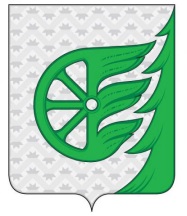 Администрация городского округа город ШахуньяНижегородской областиП О С Т А Н О В Л Е Н И Е